PSYCHO-SCIENTIFIC FRONTIERSSelected publications from a variety of subjects of psycho-scientific research. Editor: Rolf Linnemann 	 (Certificated Engineer) * Steinweg 3b * 32108 Bad Salzuflen  * Tel. (05222) 6558Internet: http://www.psychowissenschaften.de 	E-Mail: RoLi@psygrenz.deTranslator’s email: evak30@optusnet.com.auProtocol of an extraterrestrial contact from the year 1966Title	:  Not from this Earth (4)Contactee	:  Medialer Friedenskreis Berlin (Psychic Peace Circle, Berlin) Mediums	:  Uwe Speer and Monika-Manuela Speer SANTINER	:  The world teacher, ASHTAR SHERANThese words from INTERPLANETARY BEINGS published here were received by the Medialen Friedenskreis Berlin, a Christian/Spiritual community, during their many public séances. We are mainly dealing with fully-automatic written messages, unconsciously received by two mediums well tested over time. These psychic messages are complete and they were left in their original form. The work of the two mediums began when they were 15 and respectively 17 years old. The total production of the MFK-Berlin (Medialer Friedenskreis Berlin), the Menetekel and the 21 transmissions from the space-brothers are considered the absolute pinnacle of psycho-scientific research. Other spiritual circles have often tried to copy the work of the MFK, but its quality was never achieved. The reproduction and distribution of these messages and protocols is explicitly encouraged and is not covered by any copyright!_______________________________________________________________________________ Preface by the publisherThe following remarkable article stems from a retired Director of Studies, Karl Maier and it was published under the title „Der Geschichtsschreiber des Pontius Pilatus war Zeuge der Begleitumstände bei der Auferstehung Jesu“, “Pontius Pilate’s historian witnessed the attendant circumstances around the resurrection of Jesus”. Maier writes: The Russian professor A. Belezki cited the narrative of the Greek Hormisius. He was acting as the official biographer of the governor of Judea. Hormisius also wrote the biography of Pontius Pilate. Hormisius’s accounts contain important dates in regards to Rome and Palestine. This Greek’s expositions were objective and free from personal feelings and prejudices. As Schelebew, another Soviet historian, described him, “His accounts were reported akin to the accuracy of a camera”. Hormisius’s report is particularly valuable: He happened to be near the grave in company of a deputy of Pontius Pilate during the resurrection of Jesus. Hormisius’s attitude towards the Son of God was pretty negative to begin with. Right up to the time of the crucifixion this Greek regarded him to be a liar. This is why he tried to convince Pilate’s wife to not to appeal to her husband on behalf of Jesus Christ. As Hormisius was in close contact with the Roman governor, he would surely have heard the warning given by the chief priests and the Pharisees.The bible tells us: “The next day, which was the Sabbath, the chief priests and Pharisees met with Pilate and said ‘Sir, we remember that while that liar was still alive, he said ‘I will be raised to life three days later’. Give orders then for this tomb to be carefully guarded until the third day so that his disciples will not be able to go and steal the body and then tell the people that he was raised from the dead. This last lie would be even worse than the first one.” (Matthew 27: 62-64)Pilate took this tip serious. He provided the Pharisees with a Roman guard to secure the grave site. It might be a case where the emphatic tip given to Pilate by the Jewish clergy induced his historian to visit the crypt that night. He had to verify for himself that Jesus Christ would not resurrect and that his body would remain in the grave. The momentous events taking place in front of his eyes however shook him and his companions: Hormisius wrote, “We went to the grave where Christ lay that night. When we were about 150 paces away, we saw the guards in front of the crypt in the faint light of the dawning day. Two men were sitting, the other lay on the ground. It was very still. We slowly proceeded and the guards that had to replace the night shift overtook us. Everything suddenly turned very bright.We could not understand where this light came from to begin with. But we soon enough discovered that it fell from a cloud that slowly descended down to Earth.  As the cloud approached the crypt, a human figure seemingly out of light, suddenly appeared. It then clamoured, not in the sky, but on the ground. The guards at the crypt jumped frightened to their feet and immediately fell to the ground. Whilst this was happening, we noticed a woman to the right of our path. She also approached the crypt. She suddenly began to scream excitedly: “It is opening up! It is opening up!” We realised at the same time that the huge stone in front of the crypt slowly began to lift into the air of its own volition and the entrance as free! We were utterly frightened.A short time later the light disappeared from over the crypt. Everything was once again back to normal. As we entered the crypt, we found that body of the departed had disappeared!”Bad Salzuflen, October 1995Preface by ASHTAR SHERANWe, the SANTINER, that is to say GOD’S authorised MESSENGERS, have been informed about the most important processes and events on this beautiful Terra, for thousands of years. Technology on this planet is exceptionally well developed. This development is however completely at odds with the spiritual development, because it has remained at a standstill. One has indeed tried to fight against superstitions, but this failed attempt has also ruthlessly eradicated all elemental facts of genuine FAITH. Many highly scientific insights and occurrences have been stamped superstitions.  Our universal salutation to all people throughout the whole divine universe is:PEACE ACROSS ALL FRONTIERS!We mean to say the following with this salutation: PEACE THROUGHOUT THE UNIVERSE! As planet Earth with its significant population is also part of the universe, this universal salutation is also directed at the terrestrial human race. It would be an enormous blasphemy, if this divine salutation was not acknowledged and not returned by you.Our divine ASSIGNMENT consists in that we help you to achieve this PEACE, because without it even the greatest of technological progress is really worthless, because it will otherwise only serve destruction. Ashtar SheranPreface (By Herbert Viktor Speer, leader of the Psychic Peace Circle, Berlin)The most powerful nations on this Earth do not shy away from spending money to develop spaceships man on Earth can travel to other stars with. Many scientists of great renown are convinced these days that there are many planets throughout the universe that harbour intelligent life. A lot of attempts have already been made to make contact with human beings or highly evolved beings. Radio signals were received that indicate that we could be dealing with extraterrestrial signals or messages.   Scientific groups do believe that it will be possible one day to make contact with people from other planets and higher standards of living. Enormous amounts of money are already uninterruptedly being spent on these attempts.  We do however not have to rely on the success of such technical connections. Far superior extraterrestrial people, namely the SANTINER, have already successfully established a mutual communications channel with us. Their communications are spiritual, that is to say, of a psychic nature and this includes telepathy. The Psychic Peace Circle, Berlin (Medialer Friedenskreis, Berlin), having dealt with more than a thousand of these spiritual communications, made it possible for very valuable messages from extraterrestrials to reach us. This is how the previous three reports “Not from this Earth” have come about. The fourth report is also that kind of contact.I am certainly not trying to insinuate that we can do without technical channels of communication with extraterrestrials. It would certainly also be very much appreciated. But it does seem more logical to allow others to help us with this. Such HELP however can only come our way, if we unconditionally accept the FRIENDSHIP offered by the SANTINER. This FRIENDSHIP however requires that we consequently cease all acts of animosity here on Earth. But due to ill will, everything fails in this regards and we have to continue to rely on psychic communications for the foreseeable future.The messages our community gleaned from these extraterrestrials have reached the ears of groups of experts all over the world. Apart from monthly impartations over many years, 12 brochures about UFOS, that is to say, flying saucers have been published. Some of them have been translated and then published in other languages. These messages, being part of the highest religious and natural scientific REVELATIONS possible, distance themselves from all publications that are based on pure fantasy. Science fiction publications are to blame that these UFO messages are still being ridiculed by many sceptics these days. Seriously minded people, prepared to properly use their mind in spite of all prevalent prejudices, do not ridicule these messages, they prefer to contemplate them instead!The phenomenon extraterrestrial spaceships represent should be taken more serious than one can ever imagine. Herbert Viktor Speer. (MFK, Berlin)  A hintThe factual reports “Not from this Earth (1-4)” represent a very special series within the framework of our publications. They therefore deserve special attention. Our study group is convinced that the psycho-scientific doctrine that provides mankind with information about the reasons for one’s existence (life and death) can only be intelligently disseminated with the help of extraterrestrial human beings. Factual UFO reports are therefore particularly qualified to awaken an interest in the supernatural and the occult. But we are also of the opinion that it isn’t just the duty of the MFK group to endeavour to find the TRUTH. Every reader has the same DUTY to fully support the breakthrough of a TRUTH that is being ridiculed by the invisible spirits of demons. It is also harmful to all of mankind when political leaders and their vassals knowingly suppress and conceal this TRUTH.The Psychic Peace Circle, Berlin counts on the support of those that have managed to preserve their objectivity due to their LOVE for the TRUTH and then draw their own conclusions about these phenomena uninfluenced. When the philosopher Spinosa developed his pantheism, the doctrine asserting that GOD and the world are one, this philosophy was lauded to such a degree that it inspired half the population. It provided the basis for communism, atheism and a lot of academic mistakes. Couldn’t it be possible that a true GLOBAL PHILOSOPHY also inspires half the population? This would mean that mankind on Earth would find an equilibrium and this could imply the foundation for a renewal in all areas. Prophets have proclaimed GOD’S WORD. Who believes in the possibility that people could talk on GOD’S behalf? - If nobody believes that this is possible, it is due to the fact that visible evidence is lacking. The SANTINER are MESSENGERS of GOD. They are extraterrestrial people from another planet, from another neighbouring solar system. They are therefore GOD’S PROPHETS bringing visible evidence. We can believe them. Theology is wrong in many important points. It stands removed from the natural sciences and is therefore no longer taken serious, but regarded an impossible fantasy. There is however a true THEOLOGY that has nothing to do with fantasy. It has up to know only be possible to base some of the miracles in the bible on factual events with the HELP of the SANTINER. These factual events however look different from the way theology interprets them. The messages from extraterrestrials can provide a true, unified RELIGION for the people on Earth. Without such a RELIGION, mankind falls prey to deformations and lies.ASHTAR SHERAN, the LEADER of the divine MISSION of ELUCIDATION, is a WORLD TEACHER of the highest order. His hitherto published messages prove this. Only the difficulties of publishing these publications prevent the news about HELP from space from breaking through all over the world. Billions are spent on other things; mainly for destructive purposes.   What one has to knowA UFO is a spaceship that could not be identified as a terrestrial aeroplane. As their existence can however not be denied because these flying objects continue to make an appearance, one assumes that we must dealing with extraterrestrial visitors who show an interest in our Earth. Governments do not affirm these assumptions. They have very good reasons not to promote these assumptions. The study of these flying objects nevertheless affirms the assumption that we are dealing with flying objects that do not stem from this Earth. Studying these spaceships has led to the discovery that these UFOS, that is to say unidentified flying objects, have not just appeared since WWII, but had been observed more than 4,000 years ago!The description of what they look like is extremely important when trying to understand them. When uninformed people read or hear something about them – and make fun of them, it only verifies that they know nothing about the nature of UFOS and therefore assess them in a negative way. Descriptions of UFOS can be found in the Holy Scriptures and they coincide with our present-day observations. Only our phraseology has changed. We will therefore replace the biblical accounts with our present-day phraseology.What applies to UFOS also applies to the OCCUPANTS that control these spaceships. UFOS come in various shapes and forms. There are mother-ships in the shape of Zeppelins, of airships. Their very size astonishes us, because we are incapable of creating anything of that size that can still fly. Some of them are 1,500 long and some even longer! Just one more reason to deny and to ridicule their existence! The bible describes these spaceships as “clouds” or “wheels of fire”.And then there are also so-called Flying saucers. These UFOS have been modelled on the shape of spiral nebula (Galaxies). They are extremely agile and fast and they are utilised for observation. A smaller format of this type is unmanned and remote controlled. There are also other extraterrestrial flying objects that are more in the shape of spheres.Flying saucers (discus shaped) are also mentioned in the bible. They are describes as “fiery wheels” or “fiery chariots”. Observing the materials they are made from is very important. It is metallic, gleaming, glass-like and translucent according to present-day observations. The colour is nile-green, iridescent. All extraterrestrial flying objects emit a shining light of various colours and various densities. In Exodus, the bible mentions a mother-ship on Mount Sinai as follows:“On the morning of the third day there was thunder and lightning, a thick cloud appeared on the mountain and a very loud trumpet blast was heard. All of Mount Sinai was covered with smoke, because the Lord had come down in it in fire. The sound of the trumpet became louder and louder.” The trumpet was a siren, the kind we are familiar with these days. Due to the present-day observations and photos, there can be no objection that allows another explanation: the cloud on Mount Sinai was an extraterrestrial spaceship. The “God” residing inside it was a MESSENGER with a divine ASSIGNMENT, a MISSIONARY and a PROPHET. The occupants of the spaceship were held to be “God and his entourage” by the Israelites. These MESSENGERS did actually deliver the divine LAWS.The bible describes the look of this so-called “cloud” and it coincides with present-day observations of mother-ships. It literally states: “And they saw Israel’s God. The floor beneath his feet was like tiles made from sapphires and as clear as the sky itself.” There is not the slightest doubt that other interpretations in the bible are completely erroneous. GOD did not speak to them from a cloud; a MESSENGER of GOD spoke to them from a spaceship instead. There is no such thing as an unnatural miracle. One therefore does not have to study miracles by demanding from people that they should accept nonsense for the TRUTH. We find further accordance in the bible in Ezekiel. This chapter doesn’t deal with a mother-ship, but with a so-called “flying disk”. “All four wheels were alike; each one shone like precious stone, and each had another wheel intersecting it at right angles…”The description of movement here is also absolutely correct. It states:“… so that the wheel could move in any of the four directions.”Ezekiel further reported about an extraterrestrial mother-ship by stating:“I looked up and saw a windstorm coming from the north. Lightning was flashing from a huge cloud and the sky around it was glowing. Where the lightning was flashing, something shone like bronze. At the centre of the storm I saw what looked like four living creatures in human form.”There are many passages in the bible that report about the appearance of extraterrestrial spaceships. Everybody can read about them. Important is the conclusion that the UFO phenomenon one would like to dispute is not a current fantasy, but an important component of the bible.MESSENGERS of GOD visited the people on Earth a few thousand years ago already. MESSENGERS of GOD come again these days, because there is a need for it. Who would deny the fact that this necessity exists? – These extraterrestrial MESSENGERS (SANTINER) talked to the people on Earth in terrestrial dialects. They do exactly the same today. There is no logical objection why this would not be possible. The experienced psycho-scientist or adept knows from personal experience that one can discuss everything in a judicious manner with otherworldly entities. –The inexperienced academic or theologian knows from inexperience that one may not believe something like that.After thousands of years, practice is still rated higher than theory. We have been dealing with the practical side of this for decades and it is worth more than all attempts of distortion and doubts. This is why we are able to discuss everything with GOD’S extraterrestrial MESSENGERS. Let us now allow ASHTAR SHERAN to say a few words.      ASHTAR SHERANYour Holy Scripture narrates:		“I am well aware of the misery of my people in Egypt. – Yes, I know their suffering.”We have certainly seen the misery here on this Terra and we have also heard the cries of despair of the people on Earth. – Yes, I know your suffering. I am aware that everything to do with GOD or with any religion does not leave a lasting impression with you. A falsely recorded and falsely interpreted Holy Scripture as well as the doctrines of atheistic philosophers and the doubt of your natural scientists has managed the feat of keeping a whole human race in ignorance and falsified orientation and this over many generations and centuries.  I do believe that the time has come to soon put a stop to this dangerous and inhumane situation and this for ever and ever.Our ancestors endeavoured to teach you. It was unfortunately in vain. – Even the major ideologies have not recognised the TRUTH as it is meant to be recognised. All endeavours were in vain, because this human race is under the influence of a dangerous spirit one calls Lucifer. He is a formidable creator, but in a negative sense. You have not accepted his existence the way you do not want to accept GOD. I have repeatedly tried to explain the nature of these enormous spiritual powers. It was like a drop in the ocean. I will try a different approach this time. The ice must be broken even if it seems ever so difficult.You can’t even begin to imagine how important an objective RELIGION is for you. I have repeatedly endeavoured to instruct you in that direction. I am but a speaker on behalf of a whole celestial humanity. Your churches and sects have failed to teach you a true FAITH in GOD up to now. Your concepts of GOD and HIS HIERARCHY are wrong! So wrong in fact that matter of fact people cannot give them credit. Not even today’s schoolchildren are prepared to believe such aerial fancies. We can only applaud their stance. We, from another solar system, possess a scientific definition of GOD’S existence. It is very substantial, but comprehensible and absolutely logical. The immortality of the human soul is beyond doubt. We have enough self-experience in this regards and you have also access to it. The determination of the divine ENTITY is of universal importance. GOD is one number that is required in all calculation. – No account can be balanced without it.GOD is certainly not human being and also not a supreme human being. These types of concepts are about as valid as your Father Christmas. In order to define GOD, I have to take the human consciousness into consideration: Consciousness, including ones sensitive faculties and intellectual capacities, does not reside within the physical human body, ergo not within the brain. This is a deception!The reality is that consciousness resides within the cosmos and it only entertains a spiritual connection with the body.The explanation to this will be given at another opportunity.With their doctrines, the churches have managed to create a situation where the intellectual strata of mankind can either no longer hear GOD’S word or hold the opinion that they have to deride it. GOD is something for the dumb, those that are incapable of contemplating this. This is the opinion of intellectuals. When one assesses the church’s interpretations and doctrines, these intellectuals are actually correct. The fight against religious stupidity and ignorance must definitely be initiated. A genuine religion is required to have its influence correct the injustice and decline of the people on Earth.This is why we are continuously interested in helping you in the name of the divine HIERARCHY. This MISSION is not something new. Our forefathers undertook the same MISSION a few thousand years ago. When I talk about our forefathers I actually mean ourselves, because we are perfectly aware that we were these forefathers. We do not have the slightest doubt that this is so. Reincarnation is the most important component in our RELIGION. We can only advice you to respect this insight!But in regards to the CREATOR, we’re not dealing with a person, but with a controlling CENTRAL CONSCIOUSNESS present throughout the universe and unimaginably active. This CENTRAL CONSCIOUSNESS doesn’t just emit its own thoughts, but also a TELEPATHY that affects whole human races at enormous distances. But as the telepathic capabilities of intelligent people on Earth are almost atrophied, the THOUGHT TRANSFERS from the CENTRAL CONSCIOUSNESS are not grasped by most people on Earth. This explanation is so simple that your scientists and your theologians can easily comprehend it. Meanwhile I will elucidate this somewhat better:You have gained a lot of evidence in regards to telepathy in the meantime and this is why it is no longer regarded a part of occultism, but a scientifically accepted fact. It has however been established that the primitive people on Terra are better at communicating telepathically than intellectuals.Those that separate themselves from GOD also separate themselves from supernatural abilities! Native tribes, respectively non-intellectuals, not only entertain a reciprocal telepathic connection to one another, that is to say through direct thought transference, but also entertain a telepathic connection with the world of spirit around them. The intellectual civilisation on your Terra knows that coloured people for instance, show great respect for the world of spirit. But as they are no longer capable of engaging in telepathic activity themselves, they assume that in regards to these naturally reacting people, they’re dealing with an absurd superstition.I admit that native tribes apply their telepathic abilities inappropriately by mainly dealing with the lower regions of the world of spirit. The most primitive people have at least still some idea that there must be something HIGHER in a human sense. They look for an object to idolise and to subjugate to. This feeling develops from the connection with the CENTRAL CONSCIOUSNESS, ergo from a lose connection to GOD.There are however some on Terra – unfortunately only a few – that have managed to preserve the original characteristics of telepathy. These people also maintain an exchange of thoughts with the world of spirit. When this CONNECTION reaches a higher LEVEL, one no longer talks about telepathic contact with spirits; one simply says that these people are positively inspired.This inspiration, which I have herewith explained to you, does not only relate to the connection with the positive world of spirit in some cases, but sometimes also to the connection with the CENTRAL CONSCIOUSNESS of the universe! The DELIVERANCES of the people who have preserved such a channel of COMMUNICATION, do generally not voice their own realisations and thoughts, but the things that the CENTRAL CONSCIOUSNESS EMITS. These types of adepts send their thoughts and questions into the cosmos and GOD answers them telepathically. However if this connection to the HIGHEST cannot be achieved, at least the positive WORLD of SPIRIT will provide the answers, namely those INTELLECTUALS that live in a spiritual, disembodied state of existence. We are dealing with the collective term of “HOLY SPIRIT” here. Let me give you an example: There are showmen who perform incredible feats endangering their own life and limb, for instance on a highwire. Does this animate the spectators to emulate these feats? – No it doesn’t, because they don’t want to make the strenuous effort to be able to perform such a feat. This achievement is however visible, it can’t be doubted. The situation is similar in regards to spiritual matters. An adept is spiritually higher than an outstanding intellectual. His achievement is of a spiritual nature and therefore not directly visible. Well, even intellectuals and educated professors do not think it appropriate to follow the example. They say: “This is well beyond me!” But what should people that are less astute and less intellectual say to this? –Your yardsticks are simply ridiculous in this regards!A bomb expert, engaged by the government to develop a weapon that is capable of annihilating the whole human race, makes an effort to dutifully fulfil his commission. But woe to him if he is psychic, that is to say, if he possesses telepathic abilities. The devil will direct his side of the world of spirit to support this ungodly bomb manufacturer. The inspiring world of spirit, that is to say, the unfortunate world of spirit consists of departed souls that have dealt with such things during their physical existence. Well, we could actually deal with departed souls here that have lived on a planet they have already annihilated and whose debris now flies through space. These inspirational spirits, these experts of destruction, inoculate this person on Earth with their expertise and their knowledge and this person does not realise the kind of role he has been selected to play.You can see how important INSIGHTS are in this respect. We possess them!We therefore endeavour to make sure that you also possess them. There are innumerable children who do not listen to the advice of their parents even though their parents possess a considerable amount of experience. There are also an innumerable number of academics and theologians who do not want to listen to those who have already gained a lot of UNIVERSAL EXPERIENCE. – When I talk about UNIVERSAL EXPERIENCE, I naturally mean experience on other planets. We have some of these levels already behind us. We lived lives on various planets. But I can tell you one thing: “Not one of us has ever behaved as stubborn as you behave here on Earth.”If your leaders want to call upon the bible to justify their injustices, I can only warn you.This bible has been falsified!   It no longer contains the exact renditions of the IMPARTATIONS and LAWS we brought to you.The bible justifies killing in every possible way. This is a conspicuous contradiction of the law: “Thou shalt not kill!” The LAWS of the GREAT SPIRIT, the LAWS of the UNIVERSAL CENTRAL CONSCIOUSNESS are solely authoritative in regards to killing human beings.Even a soul living in the hereafter can be “killed” due to these LAWS. We are then dealing with reincarnation which effaces the consciousness. CHRIST spoke of a second, a more dangerous death. He meant the transition from a spiritual to a mundane existence. CHRIST was actually more than just a very proficient human being. He possessed the gift of excellent telepathic contact with GOD. If your religion however talks about a SON of GOD, this connotation is immediately taken literally. This has also led to completely erroneous concepts. Every human being came into being through the CREATOR’S INTELLIGENCE and WILL. CHRIST is therefore not an exception. CHRIST was not the result of an unnatural procreation process. He was however a human being that was closer to GOD than any other human being could possibly be. He was a great TEACHER who, due to his telepathy, elected to be the spokesman for the CENTRAL CONSCIOUSNESS. Well, whether physically or spiritually, it is not that important. But the consciousness is decisive. The consciousness is however immortal. It exists as successfully in the flesh as it does spiritually. As we SANTINER represent an intermediate level between spirit and matter, I can reveal to you that I am also a human being, one who is more intimate with GOD, that is to say, the CENTRAL CONSCIOUSNESS, than anybody here on Terra -, naturally not taking CHRIST into consideration. This doesn’t mean that I call myself a SON of GOD by a long shot, but only a SERVANT of the LORD. If you were to ask CHRIST whether he was a SON of GOD, he could naturally answer this with a “yes”. But if you were to ask a criminal whether he was a SON of GOD, he could also answer this question with a “yes”, because:Every human being is one of GOD’S CREATION; the LORD’S HIGHEST CREATION. Whether people end up either good or evil is the consequence of their absolute freedom. They do as they please, they can even destroy the Earth, even though they themselves represent a divine CREATION.You may regard CHRIST as your TEACHER and as GOD’S REPRESENTATIVE, but the way you venerate him as the CREATOR and the CENTRAL CONSCIOUSNESS is illogical in every way.GOD is neither man nor woman.GOD is the universal CENTRAL CONSCIOUSNESS that controls everything and thinks on behalf of everything. I emphasised this once before, namely that CHRIST is not a scapegoat for mankind on Earth.CHRIST became the victim of a brutal crime.This gruesome death has nothing to do with the redemption of a human race!Only his doctrines can redeem you, but not the blood that he shed!The SANTINER stood in direct relationship with this extraordinary TEACHER. His incarnation was foreseen and announced by the SANTINER. The “Star of Bethlehem” was an extraterrestrial spaceship -, what you call a UFO.You are able to see such “Stars of Bethlehem” every night and quite often also during the day in all countries around the world. Their tracks and their brilliance are not different from that of the “Star of Bethlehem”. The birth of CHRIST was announced by the pilots of a UFO. I now cite a passage from your bible:“An angel of the Lord appeared to them and the glory of the Lord shone over them. They were terribly afraid.” The brilliant light surrounding the shepherds was the emanation from the UFO. The “angel” was a SANTINER, an extraterrestrial. The “angel” didn’t fly up to heaven, a UFO picked him up and carried him into space. A cosmic space station is not a platform for ANGELS!CHRIST’S ascension must also be regarded a journey in a UFO. Elia’s (Elijah) journey in a so-called “fiery chariot” also.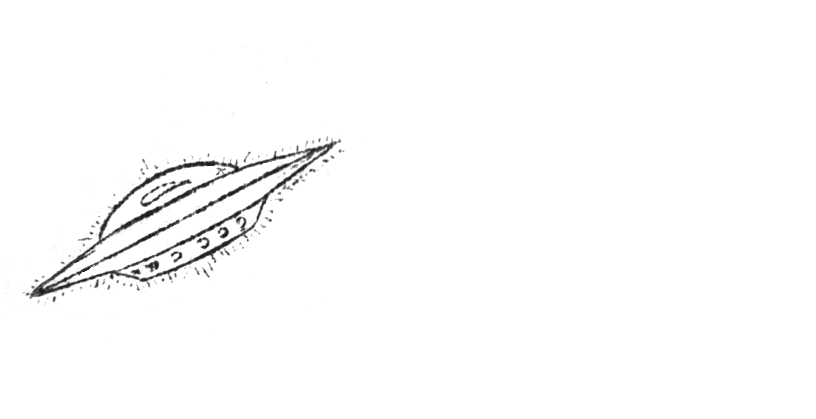 Biblical “visitation by angels” and the divine clarity in all its brilliance are not due to GOD’S miraculous activity. In all of these cases we are dealing with visits by SANTINER, who genuinely endeavour to explain your reason for being to you. Questions for ASHTAR SHERANQuestion	:	Are your spaceships materialisations from the spiritual realm?Answer	:	You are dealing with materialisations, but these do not originate from the spiritual realm, but from the FREQUENCY of other living conditions. 		The organic makeup of our planet is somewhat different from planet Earth. Our physical body is not from this Earth. 		Our spaceships do not consist of an organic substance, but they have a very close relationship with this substance. The materialisations taking place within your atmosphere are not of a spiritual nature, but a technical masterpiece. When one of our spaceships materialises, it does not possess the density of your material world by a long shot. There are a lot of non-material and also semi-material heavenly bodies throughout the universe. 		But when such a spaceship is dematerialised so that it can no longer be perceived by you, we do not notice that this process is taking place. There is absolutely no change taking place as far as we are concerned in this case. Everything remains the way it was. We also do not feel any changes when the spaceship is rematerialised with us in it. Only you can observe these processes.Question	:	How do we perceive these processes?Answer	:	Imagine a completely empty radar screen. Suddenly, a flying object appears within a fraction of a second, let’s call it a UFO. One can now trace its course, but it suddenly vanishes as quickly as it appeared and it does not leave the slightest trace on the radar screen. Question	:	We have heard of cases where a UFO was optically visible in the sky, but no trace of it could be seen on a radar screen. How can this be explained? Answer	:	This spaceship must have been in an intermediate state between materialisation and dematerialisation in that case. To put it simply: The change-over has not yet been completed. Question	:	What makes your spaceships so agile? We observe the kind of manoeuvres physical matter cannot cope with. We find that the spaceships are in such cases already materialised.Answer	:	A completely materialised spaceship is not in direct contact with your atmosphere. It rests within an invisible bubble. This bubble consists of an electro-magnetic force field. In order to explain this condition according to your level of understanding, I can only say that it is akin to an object hovering between two magnetic poles. The flying object’s enormous acceleration and agility is not encumbered by any resistance. It is not the UFO that moves through space or through the air, but the electro-magnetic bubble it is in moves from location to location at lightning speed, whereby the spaceship within the electro-magnetic bubble is carried along with it. We therefore do not control the spaceship, but the force field attached to the ship. This is the reason for the glowing effect that is particularly evident in darkness. Question	:	Do your spaceship emit noises we perceive as the sound of running motors? Answer	:	Generally speaking, we can fly very quietly, but if a sound does appear, then only within a dense atmosphere. Lightning also produces thunder. Electrical discharges take place at the periphery of the force field and you interpret this sound as coming from running motors. These discharges only happen in the atmosphere. We don’t feel anything in space. Question	:	Do your spaceships utilise gravity?Answer	:	Gravitation is different on all planets. Its range is also very different. The control of gravitation is naturally tied to the force field, because we are dealing with magnetism. This is however so complicated, that I cannot explain this comprehensibly here and now. It is not appropriate that you gain insight into these secrets before your lust for war does not completely disappear. War is homicidePeople who are ignorant in regards to GOD and HIS HIERARCHY commit murder out of egotism, hatred and envy.People who are ignorant in regards to GOD and HIS HIERARCHY should actually act and think differently. However the opposite is the case!It seems to us as if the people who are aware of GOD and HIS LAWS act even more ruthless than heathens who still live in spiritual darkness.All I can say is that we do not have one single psychologist on our home planet capable of explaining the behaviourism of the people on Earth. I certainly can’t comprehend it myself. The whole beastliness already begins in the bible. I once again cite the Holy Scripture that has very little to do with holiness:“The hand on the bread of the LORD! The LORD will have war against Amalek from generation to generation!”The Wars already taking place in antiquity are supposed to have taken place in “GOD’S NAME”. The fact is that the non-discriminatory support by the SANTINER has been interpreted thus. – If GOD wanted to wage war for a meaningful reason, HE would not require the people on Earth to wage war on HIS behalf. GOD has plenty of FIGHTERS in the universe HE could employ against the people on Earth. GOD however is not field marshal, but HE is a formidable REGENT just the same. It is not our intension to frighten or to threaten you, but I will tell you something, namely that we could bring global destruction to your Earth with ease. But you do not take this probability serious, because you are in a position now to accomplish such a global destruction yourself. Why should we do something you could bring about yourself under the influence of dangerous inspirations?Many people still advocate the point of view that they are not accountable for a sin committed by others on their behalf. This is a great mistake! A commander has more power and therefore also bears a greater responsibility. The executant of a command that he obeys or has to obey most of the time, is in reality not as guilty as the instructing party.Politicians who give to orders to go to war or to murder are consequently far guiltier than their representatives.Many people trying to believe in GOD fall by the wayside, because they see that nothing happens to warmongers and mass murderers. They say: “If there was a GOD, HE would not allow this horror to take place.” – All I can say to this is that the CREATOR does not allow such horror to go unpunished. This has to be explained literally:I already mentioned that GOD does not allow such malpractices to go unpunished. GOD, who left you your independence, does not interfere with this matter of course. A malpractice like a war can therefore take place. GOD does not prevent it, but it certainly will not remain unpunished. Mankind is already being punished enough here on Earth to begin with. It certainly doesn’t look as if a higher BEING has anything to do with it. In the true sense of the word, GOD is not a higher BEING. This appellation is therefore false. GOD is a CENTRAL CONSCIOUSNESS. This CONSCIOUSNESS can however give compelling ORDERS. Human beings or all kind of species of HIS CREATION are then the implementers. This would constitute visible punishment. But there are punishments that are beyond your perceptions.What do you think happens for instance when a war criminal dies and comes within the immediate reach of GOD?This is not a church dogma!This is objective REALITY! We are not dealing with physical castigations the way the poet Dante described them. Who can imagine a lovesickness that leads to death? – An evildoer is similarly punished in the spiritual realm. The torments of self knowledge are enormous and absolutely indescribable!We know that there are many millions of people throughout the world who wish to see the East German dictator (Ulbricht) punished in every possible way. However, we also know that these many millions can in no way imagine the kind of punishment that has already been prepared for him. – Not one of these millions can imagine this, not even in their wildest fantasy and there is an army of people threatened with the same destiny.GOD observes, but GOD also acts according to HIS LAWS that are there to prevent chaos. GOD counteracts chaos, whilst the people on Earth abet chaos. Mankind on Earth therefore finds itself amongst the CREATOR’S legitimate enemies. GOD is therefore forced in every possible way to go to war against mankind – an acrimonious war, because mankind is in possession of terrible weapons. We are aware of this imminent war and we would like to prevent it if at all possible.We are not as interested in a war between your nations and countries as in the WAR the CREATOR will lead against you. This WAR is inevitable if our DOCTRINES are not accepted. War is homicide!But when GOD goes to war, GOD is certainly not a murderer; HE only demands back from you what HE has given you in the first place, namely life. HE will then demand back everything you have received from HIM. This is HIS RIGHT, a RIGHT you have to recognise. He, who gives things as a loan, can also demand them back:Your freedom of self-determination.Your right of residence on this planet.A life in the physical.And your sight you should use to behold the wondrousness of the universe. HE, who makes GOD his enemy, opposes the INVINCIBLE. – You are already afraid of spirits, of so-called ghosts, but strangely enough, you are seemingly unafraid of the GREATEST of SPIRITS.The LORD sent you a catastrophe once before, namely in Sodom and Gomorrah. This was something monstrous in those days. This seems akin to a mosquito bite these days.But we can also choose another way!I will not compare the MIGHT we can place in the SERVICE of the LORD with your hydrogen bombs. We have other means:We can electrically change the atmosphere.We can produce earthquakes like the ones that took place when CHRIST died.We can change day into night.We can however, and this is more important, spiritually and physically lame whole nations.We can describe this process with the word “paralyse”.  The paralysation of people is described in the bible. In Genesis, under the title “The destruction of Sodom and Gomorrah”, we find such an account, it describes how the angels (SANTINER) who visited Lot proceeded against those that threatened him. It literally states: “Then they struck the men outside with blindness, so that they couldn’t find the door”. GOD’S PLAN provides that the autonomy of the people on Earth may neither be interfered with nor hindered.This is the reason why we didn’t have the right to interfere in a dictatorial fashion up to now. The people on Earth have now created a situation where we are no longer dealing with autonomy, but with the destruction of the hitherto achieved development. This is not within GOD’S PLAN!We are now faced with a situation that allows us to deal more closely with this case. We have initially manoeuvred very guardedly, but this will now come to a definitive end. This is why we have already drawn up a new plan. We have also carried out experiments that have been successful up to now. Question	:	Can you please tell us which experiments we’re dealing with?Answer	:	We have studied your energy supply. Such a study isn’t easy for us, because we do not have access to all areas. Moreover, your energy supply is very varied. As you are aware, we were able to interrupt the energy supply in the USA for quite some time. This was an experiment. We have undertaken such experiments in other countries as well. This would naturally look completely different in a case of emergency. 		We must also engage in a kind of espionage and armament; but we are certainly not your enemies in spite of this. I can’t understand at all that one could regard another person one’s enemy. We can also not comprehend that murder should be a means to resolve differences of opinion and other disputes. 		Your philosophers have dealt with all sorts of problems. The fact that they have not analysed and defined political mass-murder is incomprehensible. We embrace the conviction that killing a human being under any circumstances, is nothing less than murder. Who will assert that this view is incorrect? Does it therefore depend on whether a person deserves to be murdered? According to your judicial concepts, a criminal, respectively a murderer can be sentenced to death. The criminal is supposed to deserve to die, respectively forfeited his right to live. This concept can only stem from your crazy bible. 		I hereby say quite emphatically that GOD or just one of HIS HIERARCHY would never entertain such an absurd and terrible thought. The redemption of a dept though punishment by death is an infamous lie, one that politicians and priests conceived to deter people from sinning. 		When a person commits a capital sin, this person is burdened with a sin that will have to be accounted for in the spiritual realm. The reality is however that this punishment in the hereafter does not really discourage anybody, not even a priest, because the belief in and knowledge of the spiritual realm and its LAWS stands on a weak foundation. In place of a philosophy I therefore declare that in regards to human beings, killing in any form or shape, is absolute murder!		When the people on Earth deal in a virtually superlative way with killing and murdering everywhere, when they propagate and prepare such sins, it is due to the fact that your religions are not worth the paper they’re printed on. We are therefore only dealing with distortions and defacements for the benefit of a small group that wants to maintain or usurp power. An OBJECTIVE RELIGION, scientifically underpinned and inviolably credible in its doctrines and laws, would not allow such horrors to take place!This is the reason why we, the SANTINER, endeavoured to teach you a literally true RELIGION for thousands of years.This is the reason why the incarnation of an ANGEL took place, namely that of JESUS CHRIST who was well versed in it. He stood up against the lies of the prevailing Holy Scripture and because this didn’t please the priests, one found a way to commit his dreadful murder. This is the abject truth.		The people on Earth have learned a lot in the mean time.  Technology on its own is so eminently excellent, that an astronaut can freely orbit around the Earth way out in space. We deduce from this that the time has come where we can appeal to the rationale of certain people. We assume that our admonitions will gradually be given credibility. All that’s left to say if our hopes are not fulfilled is: “Good night, people on Earth!”The killing of human beings represents the worst chapter in human history throughout the universe.		The human race on Earth hit the jackpot in this regards!		It is unfortunate that I have to express myself in this way in order to be understood. I have learned a lot of German in the mean time so that I can speak and write your language comprehensibly. 		I have to return to your moral and judicial attitude: 		When you say that somebody deserves to die or forfeits his right to live, I would like to know why millions of soldiers, civilians, mothers and children deserve to die or have forfeited their life. They are all slaughtered without the slightest provocation, because the leaders of this human race and their religious representatives are smitten with satanic blindness.		As we are dealing with this subject anyway, we might as well deal with “heroism”, “oath of allegiance” and similar idealistic and fanatical concepts:		When human beings expose themselves to certain mortal dangers, they are allegedly heroes. When they kill other people en masse, they are also regarded heroes. Instead of teaching them the TRUTH about their position within the universe and about the mystery of their immortal existence, one breaks their personality through exercises (military) and by convincing them that they have to fight and, if the necessity arises, to die so that others can live a better life, respectively so that their superior’s will can prevail. – 		One has never managed to balance this account in the past and, from a logical point of view, one will never be able to do so. What springs from this and what will always spring from this is chaos. 		Every war is a chaos!		Every war is murder!		I have learned a few things about your justice systems in the mean time. In contrast to manslaughter which is not premeditated, you regard murder to be the killing of a person with intent and deliberation. If I were to concur with this law, a lot of doubts would enter my mind.		It contradicts all logic!All wars are certainly not spontaneous, they are all carefully prepared. All armament represents preparation, an arming of oneself in case of war. War is therefore not manslaughter, but premeditated murder!		The objection is now raised that a government does not kill its own soldiers, but sends them into battle to kill, whereby they can become victims of murder themselves. One then raises the excuse of self-defence. The right to defend oneself is also a juristic mistake. 		Defence is an act to prove ones innocence. Like in our case, this can only take place diplomatically in the political arena. What you lack is an international court, one that provides the defence and listens to the accused. Defence with weapons is also homicide. 		Defence can only be the intension of parrying the attack of an assailant, but not to kill him in the way he attempted to kill. Your preparations for war do not indicate that this is the case. All preparations have the aim to not just stave off the attacker, but to slaughter him in any possible way and beyond that, also annihilate his whole nation.    You have strived for a maximum of weaponry, but you then also derided the most eminent INSIGHTS. You have not bothered about spiritual TRUTHS. 		We are in possession of an edition of your “Encyclopaedia of Philosophy”. Studying it jolted us. Your assumptions are listed first and the evidence at the very end. Those that get their hands on these books will inevitably become atheists no matter how hard they fight it. 		The sciences also have some true masterpieces of aberration and ungodliness to show, but they still demand complete faith in this “ignorant nonsense”!   The measure of all thingsWhen the sciences or technology have to assess something, they do so by comparing whatever it is with experiences made in the past and with generally acknowledged experiences. The generally acknowledged experience is therefore the gauge everything new is either measured by or examined with. If anything new doesn’t fit in with this measure of things, it comes to an immediate rejection and a definition is then invented that is supposed to adequately explain the rejected.There are however so-called mysteries and enigmas that cannot be measured, because prior, acknowledged experience is lacking. The Israelites were for instance confronted with this situation a few thousand years ago. They experienced a never before seen mystery that could not be explained. It was the extraterrestrial heavenly ship that landed on Mount Sinai. One desperately tried to find an intelligible explanation. But something like this had never happened before. It was quite incomprehensible to their pre-technology minds.Priests however represented the sciences in such cases in those days. The priests had to take a stance or they would have been in danger of losing their nimbus. These priests however didn’t have any technical or scientific experience to assess and compare this phenomenon with. Their only expedient gauge was their knowledge of the religion they represented. Religion was therefore called upon as the gauge to explain this extraterrestrial phenomenon. This is how they reached the conclusion that they were dealing with a heavenly ship that was GOD’S ABODE. GOD and HIS HIERARCHY must have come down to visit the Israelites, because they were HIS people so HE had to help them. Every rationally thinking human being had to accept this fact, even if they held a different opinion all their life. Here is the unadulterated TRUTH!It is enormously important that this is acknowledged!The TRUTH is the only means to guide you in the RIGHT DIRECTION.The Israelites did indeed acknowledge this SANTINER PHENOMENON, but they came to the wrong conclusions. The bible incorrectly reports the incident, because the reality looked different:GOD has never visited the Earth.According to HIS own LAWS and according to HIS own EXISTENCE, HE is incapable of doing so. GOD therefore did not allot a country.GOD therefore did also not prefer a people.GOD therefore did not choose a people.GOD did not write LAWS on clay tablets. GOD has never ever left the position HE holds within the universe. As I mentioned before, HE is the universal CENTRAL CONSCIOUSNESS. Consciousness is a cosmic process, a PROCESS of VIBRATIONSIt is impossible for such a consciousness to visit the Earth in person. One can only contact GOD telepathically if one is able to adjust one’s own FREQUENCY accordingly. When looking at the size and the might of the major churches and religious communities one begins to realise the complexity of the dissemination of aberrations that resulted in a chain reaction of a completely erroneous thought process. The correction of these aberrations and untruths is incomparably more important than all preparations for a defensive or offensive war. This correction will then also trigger a chain reaction, resulting in new perspectives in logic and human behaviourism.Our demands are therefore not directed at the church to begin with, but at academic science, because it turned up its nose at any FAITH in GOD in every possible way. It is however justified to doubt the credibility of the miracles described in the bible. This here represents the solution academic science has been looking for!We do however expect enough decency and also academic dignity from the sciences to cease their feud with the churches – and to endeavour to point out the mistakes made by them in regards to the allegedly inviolable “divine truth”. This demand is directed at the natural sciences at first, because we know that your priests are so entrenched, that they regard any changes to their lore and convictions a blasphemy. – If I may be blunt: This blasphemy has been the norm in your religions for millennia. We experience even now that most theologians derisively and in a “stupidly” superior manner ridicule all UFO sightings. They prefer a miracle over the objective TRUTH a thousand times over. They lie on demand without procuring clarity of the situation.People are taking it for granted these days that soldiers are trained to kill. In order to placate the soldier’s conscience one demands absolute obedience emphasised through an oath of allegiance. A soldier therefore doesn’t kill of his own volition, but carries out the will of his dominators and officers. The soldier is however not sufficiently informed about whether the will of the despots is actually directed towards a positive goal. During their training, their goal is described as if it represented the key to paradise. The aim of every war is in reality the key to hell, pauperisation, mutilation, despair and dissolution. The TRUTH doesn’t reign here either, only the propaganda on behalf of a lunacy one glorifies.The people on Earth are completely unaware of the kind of human, invisible intelligences (spirits) standing behind them. The majority of these interested parties consists of base, backward and sometimes vengeful souls who are unable to leave planet Terra behind. They play politics and seek and find elements that are easy to inspire. These instruments in the format of a dictator in Cuba, East Germany or in Vietnam are vassals of an unimaginable secret organization, a spiritual underground movement, with the aim of destroying this human race and all of terrestrial CREATION. I am aware that these explanations must seem fairytale stuff to you. But this is only so because you have never been seriously, comprehensibly enlightened about these forces within the spiritual realm. There is specialised literature available, but only a very small portion of the people on Earth ever read it and it is therefore hardly worthwhile mentioning it. The majority is disinterested; because they are of the opinion that this type of literature is based on superstitions.Strangely enough, priests and atheists both vilify these scripts, because they have not the slightest inkling of what the REALITY looks like. Most priests are unaware of the precipice they’re standing on – and also unaware that the rope they’re attached to is a false religion. This specialised literature naturally contains many derailments, but the main line remains open and it absolutely promises progress. This specialised literature, dealing with the most important problems of man’s spiritual survival, is not to be confused with science fiction. The content of these books surpasses the TRUTH CONTENT of so-called Holy Scripts in any case, including the Bible, the Koran and Buddhist scriptures. Questions for ASHTAR SHERANQuestion	:	You mentioned Buddhism. Buddhism has made an appearance in Europe recently and some people take a great interest in it. How do you assess these religious doctrines?Answer	:	You can observe what Buddhism is all about in Vietnam. It only triggers fanaticism.Buddha has been misunderstood. If Buddha had written down his doctrines himself, something else would be read into it. 		His followers and confidants wanted to preserve his teachings for him. They chronicled his teachings the way they understood and discussed them. But as they lacked the self-experience Buddha certainly possessed, they arrived at the wrong conclusions. 		It is not my MISSION to refute either Buddhism or Islam. I also do not have the assignment to attack or reform Christianity. My MISSION is the same as my ancestors:I teach the UNIVERSAL RELIGION the way it is accepted on other inhabited planets. Question	:	Buddhism teaches that human beings afflicted with suffering, ought to and can obliterate this suffering through self conquest if at all possible. What do you say to this?Answer	:	I am naturally well acquainted with Buddhism from studying and observing it. I will therefore address the issue.Overcoming sufferingThe most important INSIGHT is man’s reincarnation! It alone enables progress, respectively development.One’s capacity to remember is only temporarily switched off, that is to say, only for the duration of one’s physical existence. This is why:All progress,All knowledge,All talents,All abilitiesAll experiences made during one’s life on Earth or amongst the stars are worthwhile!As this insight has hardly been disseminated, most people on Earth believe that they no longer exist after their demise and that it is therefore not worthwhile to toil and moil oneself to death or to learn nor to refine one’s spirit. An enormous mistake!This is where Buddhism comes into play. It teaches reincarnation. But it makes some enormous mistakes!A human being can only be born again as a human being; otherwise there would be no progress for anyone. It is impossible for a human being to return to Earth as an ape or a cow. A human being remains a human being for ever and ever. One’s physical appearance however is another matter.The worse a human being is spiritually, the worse will be the reincarnations. All regressions like this are difficult to make up. On hand of images from within clans, you will be able to ascertain that an improvement in regards to looks has taken place. When you look at images of your ancestors you find that they are less attractive according to your present day concepts. There are however reversed exceptions. Man’s suffering cannot be denied or alleviated through autosuggestion. This is nonsense. Suffering springs from the camp of an ungodly, supernatural secret organization. To describe it in your words: From hell. Its cause is furthered by a whole creation, beginning with bacteria and it includes fauna and flora as well. In addition to this are damages caused by technology and the sciences initiated through negative inspirations or the wrongful behaviourism of industry or of people themselves. There is an unimaginable BATTLE raging between the divine ORGANIZATION and the formidable army of defectors.I have unfortunately not enough time to enter into details. You must also make a contribution and contemplate this in detail. A good meditation will help you. But who meditates – and who meditates correctly - because the right foundation is lacking?If a person’s suffering is to be cured through their mental attitude, I can only say that the person’s soul would be ruined. Suffering ought to be born with patience. It aught not tear people down. Suffering can only be alleviated with the help of science. Question	:	But Christian miracle healings are supposed to take place. What is the story there?Answer	:	This doesn’t apply to all suffering. One’s mental attitude naturally controls one’s physical body. This is not a miracle, but an absolute natural process. The spirit however reigns over physical matter. 		Every spiritual healing process solely depends on the person being open in regards to divine INFORMATION, that is to say, is open and does not shut out divine LAW. The doubter blocks the RECEPTIVE CAPACITY of his cells and molecule with every doubt in GOD and in GOD’S spiritual ACTIVITY. When the cells are deaf due to a false mental demeanour, they are unable to hear GOD’S VOICE. 		There is however suffering, the result of an accident or disintegration for instance, that cannot be healed in this way. When somebody loses a leg he or she can naturally not receive a new one. But if an activity of the senses is interrupted, it can be healed if the possibility exists to switch this activity via the physical. Therefore, if the mental ability replaces the organic ability, a spiritual healing will take place. – Nothing of any importance has been undertaken in this regards up to now. Positive results have only been achieved at a number of miracle cure sites or through a number of spiritual healers or healing practitioners – unfortunately only an infinitesimal amount.   	  		You might as well forget the word “miracle”. Ignorance in regards to natural laws is not a miracle! An astronaut would have been regarded a miracle a few years ago. 		The greatest of all miracles within all of CREATION is and remains our soul. Our soul can perform miracles. The soul is our actual, individual EGO – and we have in no way awarded it the recognition it really deserves. This is to be noticed; because this applies very specifically to the people on Terra. It is of great importance that the people on Earth know as much as possible about their soul, because this insight saves them from infinite distress and they will learn to better control their physical body. Man’s physical body is a lot less important than his soul. 		The physical body is just the physical vessel that accommodates a very precious and very ethereal content, namely the precious, immortal EGO, the SOUL. 		Breakdowns and illnesses of the sensory organs are also a part of mankind’s suffering. The ignorance of academic science and the church evokes inconceivable suffering. I am talking about the deaf and dumb and the blind. This world is not a nice world for them, only a martyrdom they have to go through. Out of pure responsibility and humanity I therefore turn to the sciences and the churches as well as all those that are afflicted with such suffering:You not only deal with an illness or some organic damage, but also an abhorrent aberration that is very difficult to conceive.		Imagine the inconceivable despair people must feel when they lose their eyesight here on Terra. – They are surrounded by eternal night and even death doesn’t promise deliverance. It is as if the windows of their home are closed and no doctor is able to open them again. All you deaf and dumb people take note:Your condition does not last forever it only lasts until your disembodiment. Once the threshold of death has been crossed, the soul resumes its independent behaviourism. You can then see and hear better than anyone on Earth in their physical body. GOD the CREATOR is not as ignorant and incapable that HE allows such an evil to afflict you for any length of time. The beauty of the universe was not created so the deaf and dumb would never see it. Every human being will one day be allowed to see the most distant corners of the universe, even if it might take eons of timeframes to accomplish this. 		This consolation is not an opium of faith, but the maxim possible TRUTH, even under the circumstances that your pundit might shake their heads over it. Every physician and theologian has the sacred DUTY to inform all such patients about this.		The results of such indoctrination are unimaginable. Hope and a will to live fortify the people that find it difficult to deal with their fate. 		You can see where you fall short. There is money available for trips into space and for acrimonious wars. There is nothing left for all the suffering and for the TRUTH.I would be very pleased if my words would be published in Braille or if one would produce tape recordings of them.		A blind person is only temporarily unable to see. But blind people ought to find confirmation that they will not only see the spiritual realm after their demise, but all the beauty here on Earth besides. What remained hidden up to then will reveal itself in all clarity. There is however a condition attached to this:They may not be ungodly people. Ungodly people will find their spiritual vision and awakening a great disappointment. 		It is important to know that one’s behaviour during an illness or any other type of suffering should not lead to a situation where the precious soul suffers similar damage. Somebody might have the dreaded cancer. This lingering illness should not end up driving the soul to despair so that it reprobates. Atheism is however a philosophy that leads towards such dangers. 		But when even the churches and their representatives have a false concept in regards to life and death, one should not be surprised when they say: “Here rests in eternal peace!” – This “eternal” peace doesn’t help and console anybody. This “eternal” peace is just another denotation for the word “dead as a dodo”. I don’t like to repeat myself, because I seem to remember that I discussed this theme before.About authorityIt is remarkable that atheistic politics does not reject the bible, if it supports its machinations. Paul writes in his letters to the Romans:“Everyone must obey state authorities, because no authority exists without God’s permission and the existing authorities have been put there by God.” (Good News Bible)I would like to emphasise immediately that we are not dealing with a divine REVELATION here, but with the words of somebody from within politics. A reformed atheist.The fact that these words have been allocated so much importance is incredible.The monarchs on Terra called themselves “By the GRACE of GOD”. Who would entertain the thought these days that the present dictator of East Germany (Ulbricht) is there “By the GRACE of GOD”? – Surely not he who openly blasphemed against GOD!That GOD is the highest authority is correct.But the authorities here on this Terra have not been put there by GOD.They gained their administrative positions through political power-play, but never because of their religious philosophy or eminent self-knowledge in regards to the mysteries of the universe. Most authorities are true masters of intrigue; they smoke and drink to excess and aside from this, lead an ungodly and unhealthy life. They are certainly not a shining light for the rest of mankind. Religion is neither a compulsory subject nor credible in the eyes of politicians. In addition to this is the fact is that political circumstances were completely different in those days. What was relevant then is no longer relevant now. The admonitions and doctrines within the old deliverances are no longer fitting. The fact that they are still taken into consideration is absurd. When we look at the processes taking place in Israel we find that one very specifically adheres to old scriptures as far as they promise advantages. We are of the conviction that the concepts of “christian” and “unchristian” should be completely eliminated. The term “general humanness” should self-evidently replace these concepts, because they are not authoritative for just one specific religion.Those that really think and act humanely do not separate themselves from the bond of the general population on Earth. Questions for ASHTAR SHERANThe leader of the Psychic Peace Circle, Berlin writes:It is very difficult to make contact with ASHTAR SHERAN. What is however important for us are the confirmations we received from our long lasting GUIDES, from whom we received an infinite amount of WISDOM and numerous INDOCTRINATION. Experience tells us that the opportunity to make contact with ASHTAR SHERAN roughly only presents itself once a year. We do not see him. His MESSAGES are spiritual, that is to say, on a mental level. This is the reason why we have to rely on the ASSISTANCE of our SPIRIT GUIDES in many cases. As we are however dealing with a divine MISSION here, eminent GUIDES from the spiritual realm comply with our wishes.Not all questions are answered. There are questions we are not mature enough to comprehend the answers to They are simply ignored. ASHTAR SHERAN is a true FRIEND to the people on Earth in spite of this; you couldn’t find a better FRIEND anywhere. He is a CHRIST of our time. We are therefore pleased to belong to his circle of disciples, even though we get ridiculed because of this. There are a lot of earnest and well-meaning people who understand us and who follow us. These REVELATIONS have undoubtedly some special about them. This is why we have included them as a special edition in our series of world renowned protocols “Not from this Earth”. Question	:	Will UFO sightings increase?Answer	:	We continuously increase the number of flights. But we are also dependent on cosmic influences. There are times when the magnetic field is more difficult to control. There are also times when this works very well.Question	:	Why do spaceships not remain here on Earth after their landing? This would surely constitute irrefutable evidence?Answer	:	Our spaceships continuously land on this Earth. The approach of a human being near the craft is however extremely dangerous when the “relay” is not switched off. We cannot leave a craft on Earth, because judging by they way your governments act, they would abuse our trust. Assume for a moment that a terrestrial spaceship would land on Earth. If you were however aware that the people on Mars possessed devilish weapons and were unscrupulous and dangerous, what would you do in such a situation? – We find ourselves in a similar situation.We already experienced being chased with weapons. A SANTINER PILOT would fear for every minute of his life, if he would end up in the hands of scientists or government circles. We have yet to experience one single demonstration of a peaceful welcome and of friendship. Question	:	There are a lot of people and groups that have taken it upon themselves to support you. There are people who venerate and love you. Are you aware of this?Answer	:	We are aware of all of these cases, even if we’re dealing with individual people. We also love these people, because they have a kind heart. I can certainly assure these people that we will not forget them if they should ever need us. Question	:	There are contactees who assert that they have flown in a spaceship, respectively, in a UFO. They even assert that they have been on another planet. Is this correct? The answer to this question is very important to us. Answer	:	I am not quite comfortable answering this question. But if I have to speak the TRUTH – and I always have to do so – the confusion will get considerably greater. But I can affirm that there are people on Earth that have been inside a UFO. Question	:	We have a report from Bad Cannstatt wherein it says that UFOS are not physical. How is it possible then that a physical terrestrial human being is supposed to have been inside a UFO? Answer	:	Once a UFO has landed on Earth it is also physical. We unfortunately had to find out that people from Earth suffered physical damage during the dematerialisation of a UFO. They do not have the spiritual maturity to get through this process of change physically unscathed. This might also explain the previous question. 		We experience no problems when we take someone from Earth with us in a materialised UFO. But once we reach space and change over into a dematerialised state, human beings from Earth experience a shock they will not overcome. They must be acclimatised first, before they can undertake a journey to another planet. 		It is therefore impossible for a human being from Earth to travel stante pede (with a standing foot, immediately) in a BEAM-SHIP to another planet – to then stante pede return to Earth. I told you already years ago that people from Earth have to be acclimatised on a space-station first. Not everybody survives this adaptation either.Question	:	The report from Bad Cannstatt by a mister K. B. mentions that the doubted contactees probably travelled in the astral state, whilst their body was asleep somewhere. Is this correct? Answer	:	I am aware that quite a number of people on Earth dream about us. Almost all of them are in an astral state, if they are in a deep sleep. But I am not aware of one case where we had an astral body on board. But on the other hand, we can stay amongst you very well in an astral state. This is a completely different matter. Question	:	What stance should we take in regards to such publications? Answer	:	The same as us, if at all possible ignore them. All arguments in regards to this only hurt the MISSION. These visionaries can fantasise about us all they like. What difference does it make? After all, there are a lot of people who like to read this. In this way they are also introduced to this quandary. At least this is better than having them completely ignore the subject. 		I am unfortunately called to a very urgent meeting. I unfortunately have to say goodbye for the time being, but a will certainly return. I therefore recommend that you ask your spirit GUIDES, because they are also very well informed about a lot of these things.PEACE ACROSS ALL FRONTIERS!To fulfil ASHTAR SHERAN’S wishes, the following questions were put to the TEAM of MESSENGERS of LIGHT attending the meeting of the “Psychic Peace Circle, Berlin. Question	:	Does the name “SANTINER” stem from your language or has it been selected by us here on Earth? Answer	:	In reality they are called METHARIANS, but as they have to carry out a divine MISSION, as sacred appellation was selected. (Santini means little saints in Italian) Question	:	The SANTINER already appeared in biblical times. Were they called by this name even then? Answer	:	No, they were called “CHERUBS”. One classified them as ANGELS. Question	:	Are we dealing with ANGEL or do they have something to do with ANGELS?Answer	:	No, they are not ANGELS; they are people that are somewhat more ethereal than you. They have however an ASSIGNMENT that brings them a little closer to the ANGELS. They should guide you and protect you. Question	:	Were people from Earth also abducted to biblical times? Answer	:	Abducted is not the right word. They were guests. One naturally took good care of them. Elijah was a welcome guest on such a spaceship. Moses was also invited on board of a large mother-craft. He was a guest and a student at the same time. He travelled around the world and visited many countries during his stay.   Question	:	Do the Mormon’s “golden plates” found in America have anything to do with the SANTINER?Answer	:	Yes, this is correct. These plates also contained divine LAWS. They were delivered by an extraterrestrial spaceship. I mean the LAW, not the plates. The plates were made by terrestrial people. The gold was sacral. As these LAWS were also sacral, one engraved them on plates. The LAWS are a present from the SANTINER to the people on Earth. Question	:	These engravings have been translated even though one didn’t really recognise the language. Inspiration was supposed to have helped to do so. Is this correct?Answer	:	A few mistakes have unfortunately crept in, but a number of things have remained intact. Question	:	Is the Mormon’s faith, respectively their religion then a part of the UNIVERSAL RELIGION? Answer	:	The religion of the Mormons has a large junk of TRUTH about it. This however doesn’t make it a UNIVERSAL RELIGION. The SANTINER proclaimed the LAWS of HEAVEN once before.Question	:	The phenomenon of CHRIST’S ASCENSION has been scientifically challenged. Even the churches cannot quite comprehend it. What is the connection between this ascension and the SANTINER?Answer	:	CHRIST was aware of the MISSION of the SANTINER. An extraterrestrial, heavenly ship picked him up and flew away with him. The SANTINER had these means at their disposal. You could say to every air traveller these days that they are undertaking a heavenly journey. Heaven is not actually a place beyond the clouds. CHRIS was required somewhere else. Question	:	Do you know where this place is?Answer	:	As far as I know, they brought him to India, somewhere near Tibet. He was safe there. Question	:	This answer makes the whole miracle of the ascension come tumbling down. CHRIST must have been still alive, according to this. He therefore didn’t die on the cross?  Answer	:	CHRIST was an unusual medium because he was the incarnation of an ANGEL. I know that most people these days balk at the denotation of “ANGEL”. CHRIST died on the cross. He was clinically dead. But as CHRIST was the incarnation of an ANGEL, the enormous ENERGY ANGELS possess became active after his demise. He was victorious over physical matter, which he wore like a damaged garment. He had psychic abilities. He not only healed the sick and brought the dead back to life. He brought himself back to life and also healed himself. 		This is truly an ascension miracle, even if it has spiritual LEGALITIES that can certainly come into play. Question	:	But the bible states: “He ascended to heaven where he sits at GOD’S right hand side”. What do you say to this? Answer	:	GOD is not a person and this is why CHRIST can absolutely not sit at” HIS right hand side”. Apart from this, heaven is not a roof over the Earth. This is dogmatic nonsense. CHRIST is located within a very eminent SPHERE of the spiritual realm. He is not alone there; he has many good souls around himself. Objection	:	The churches will turn up their noses when they hear this!Answer	:	The TRUTH can always be spoken, whether it suits one or not. Furthermore, it isn’t all that astonishing as it seems. There are numerous fakirs and yogis who perform similar miracles. They abnegate gravity, allow themselves to be pierced by swords and buried alive for weeks on end. They have the same mastery over matter as CHRIST had. Question	:	You said that CHRIST was clinically dead. How are we to understand this? Answer	:	There are a number of people here on Earth who were clinically dead. They could be revived, but only for a short time and only by using other means. For as long as the so-called “silver cord”, that is to say, the spirit BAND that connects the body with the soul, has not been torn, the revitalisation of the body is still possible.Question	:	We know that brain cells should not be without blood circulation for longer than a few minutes otherwise they deteriorate and that will be the end of it. CHRIST however lay for a long time in his crypt, so how is this possible?Answer	:	There have been cases recorded where one opened the cranium of a terrestrial human being after death and no brain was found within. When the dead person was still alive, he or she could act and think in spite of this. CHRIST also didn’t require a brain to think. His SPIRIT was extraordinarily powerful. Question	:	How did the SANTINER gain their higher KNOWLEDGE?Answer	:	They entertain an excellent connection with the INTELLIGENCES of the spiritual realm. Occultism is no longer occultism to them, but a very important discipline of the natural sciences. Question	:	The opportunity for such a connection must surely also exist for us. Why did we not also progress in this field of expertise?Answer	:	Terrestrial man easily tends towards fantasising. He therefore easily loses his objectivity and he likes to exaggerate. This is how insights are distorted and eventually lose their credibility. Dogmas generally do not develop from logic, but from fantasies most of the time. Question	:	Is it true that speed is limited? Answer	:	Only physical matter has limitations. The spirit is completely excluded from this. This is why thoughts are incredibly fast. Their range is impossible to assess.Question	:	Is telepathy the fastest movement that actually exists? Answer	:	Yes, that’s correct. It is at least a hundred times faster than the speed of light.Question	:	We cannot imagine the actual speed the SANTINER travel in their spaceships. Approximately how much faster than light do they travel? Answer	:	This speed is a number of times faster than that of light in a dematerialised state. This is so because we are no longer dealing with pure physical matter. Question	:	A newspaper article reported that people, respectively contactees, travel in UFOS in their astral body. Why is this actually impossible?Answer	:	An astral body can never distance itself this far from its body for as long as it is still connected to it. This is why it is absolutely impossible. – When somebody from Earth enters a UFO, they do so fully conscious and with a physical body. There is no other way. You can see how speculations arise when you are confronted with something new.Question	:	Is it true that there is a UFO inside an Egyptian pyramid? Answer	:	No, this is pure fantasy. The Egyptians were however aware of heavenly ships and the spiritual realm. When they encountered a SANTINER, they thought that they were dealing with a “god”. This is how they acquired their pantheon. The fiery chariots in the sky filled them with great awe. They had to thank these “gods” for a lot of things, for instance for genuine colours and the weightless manipulation of building materials, stones etc. Question	:	We have a numbering system that is based on mathematics. Is our mathematic system correct? Answer	:	It is a system with a lot of potential. But your mathematics is not the key to the solution of all problems. The SANTINER have a different numbering system. 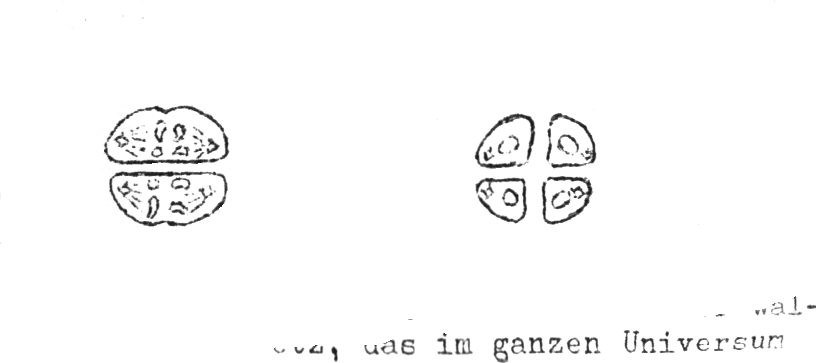 Question	:	Would it be possible for the SANTINER to explain this numbering system to us?Answer	:	It could be possible. But your mathematics is so world wide, that any changes would bring about great interruptions.   It is however incorrect when you reject phenomena because they do not fit within the framework of your mathematics. Because they do not fit within your mathematics doesn’t prove that they would not fit within another system. For instance, the number three is troublesome, like all the other odd numbers. Question	:	Why is the number three troublesome within the numeric system? Answer	:	This is not that easy for you to comprehend, because you are much too influenced by your system. Everything must have a counterpart, a duality. Duality is also a UNIVERSAL LAW. 		The number one has its duality in the number two. But where is the duality of three? Well, it is the number six, but it is already dedicated to three times two, etc. You can see how one can look at things. The design of the world and all life within it is orientated according to the cell divisions taking place within an ovum. Question	:	You said that everything must have a counterpart. How are we to understand this? Answer	:	The LAW of DUALITY has not been given enough attention to by your sciences. It is however a very important LAW. It applies to the macrocosm as well as the microcosm. Good has evil as its counterpart. GOD has HIS antagonist. Terrestrial life has its spiritual equivalent. The here and now has the hereafter. Matter has anti-matter and one could continue along these lines. Polarity must have an opposite polarity, otherwise there is no interaction.Question	:	This is a philosophy that could lead to some very unusual lines of thought. If the LAW of DUALITY applies throughout the universe so that GOD also has HIS counterpart, namely the antagonist, the antagonist’s existence and his negative actions must be justified according to our opinion. Is this correct?Answer	:	Yes, this is absolutely correct. All activity emerges from this duality. Because GOD is attacked by HIS counterpart, HE is induced to perform at the highest level.		This opposition demands all possible effort and also corrections. GOD however always keeps the upper hand. When evil eases off, the sanctions of goodness naturally also abate. This is why planet Earth is presently engaged in an unprecedented battle between GOOD and evil. Due to the fact that evil is enormously aggressive, GOODNESS must also go all out to defend itself by becoming extremely active. This activity is already in force with the sending of the SANTINER, who are in readiness to HELP. This contention is about to come on the scene.        Question	:	Many people believe that the SANTINER should have intervened completely differently, because the situation here on Earth virtually provokes a divine tribunal. Communist dictators challenge GOD through blasphemy by saying: “Faith in a supernatural being is not decisive, but faith in the communist party is.” – We find the reserved behaviourism of the SANTINER difficult to understand. How do you see this?Answer	:	This incomprehension is due to the fact that all of you think in terrestrial terms. The SANTINER, however do not think terrestrially. They see everything from a different perspective and therefore draw different conclusions. Therefore try to understand them. Their calculation of time is also different. Their thought processes and their experiences are completely different. They have other systems and also plan differently than the people on Earth.  Question	:	The SANTINER were recently often seen near Rome.Answer	:	Rome and Italy are presently their specific targets. They visit catholic regions and particularly the seat of the pope. It is very important to the SANTINER to increasingly draw the attention of dogmatic believers to the fact that they exist. It was the same situation in Fatima. This was also a catholic region that was indeed also very dogmatic.Question	:	One asserts that the SANTINER are of a spiritual nature only. What do you say to that?Answer	:	As they predominantly travel in a dematerialised state, they are very close to being spirit like. But this only applies to the dematerialised state. I know that this causes a lot of confusion, but this will soon change. The people who tripped over this are not orientated in regards to science and technology; they would otherwise take dematerialisation into consideration and draw conclusions from that.		Technology turns into a magic wand for mankind, actually for all inhabited planets. Technology cannot be reversed. It will continuously be improved upon until perfection is reached. Technology can turn a planet into a wonderland where everything is possible. Just think of all the things that are possible these days. The singular press of a tiny button can activate grandiose mechanisms. The dematerialisation of the SANTINER and their spaceships proceeds through technical means. These spaceships are in themselves a true miracle of technology. Question	:	Is the Moon still a base for the SANTINER?Answer	:	No, not at the present time. The Moon was only a temporary base for the SANTINER. It served to assist with the assembly of an interplanetary space station. This station has reached its completion. It is situated near the Earth in the region of the North Pole. It can however also hide itself from view with the help of technology. All spaceships of the SANTINER can do so.Question	:	(1966) Is it possible to detect traces left behind by the SANTINER with the help of photos of the moon taken from a terrestrial moon rocket? Answer	:	One insists here on Earth that the photos taken of the Moon and TV footage were qualitative very good. We don’t agree. One is going to bring a caterpillar type vehicle to the Moon that will be more mobile. There are regions that are covered with a lot of dust. Most areas are however covered with a very heavy layer of gravel. Apart from that, the whole Moon is, as it were perforated. The far side of the Moon doesn’t look all that different. It certainly has not as many craters as the near side of the Moon. The Moon is presently not occupied. Question	:	Do the SANTINER still plan to invade?Answer	:	An invasion will certainly take place if the behaviourism of the terrestrial despots warrants it. Demonstration flights in greater numbers will take place from now on. At least they’re planned. Question	:	If such mass demonstration flights are to take place, the SANTINER must have a lot of bases all around the world. Answer	:	They have certainly prepared for this for years. One important base is located in the Pacific Ocean region. Question	:	Does this mean that this base is under water?Answer	:	Absolutely. It doesn’t matter to extraterrestrial spaceships whether they are above water or under water. They can dive down to the lowest depths of the ocean. They are not affected in any way. So-called UFOS possess excellent mechanisms of compensation; they can cope with this readily. Deep sea monsters actually look a lot like UFOS, namely flat.Question	:	Were some people really able to observe UFOS diving into the ocean?Answer	:	One thought that they were meteors, but the bible informs us about such an event.  The prophet Jonas was saved by a SANTINER mother-ship. One thought it was a whale, because it could swim on the surface and also dive underwater. –		When you see a spaceship dive into the ocean these days, you think that it is part of a rocket that didn’t completely burn up in the atmosphere. 		Smaller UFOS have better opportunities to dive underwater than mother-ships. A spaceship embedded in its own electro-magnetic field, moving as if though a vacuum can displace fire, water and air, all these elements. The spaceships behave as if these elements didn’t exist. Question	:	What shape is an extraterrestrial underwater station?Answer	:	It consists of three large UFOS coupled together, but they can easily be separated again from one another.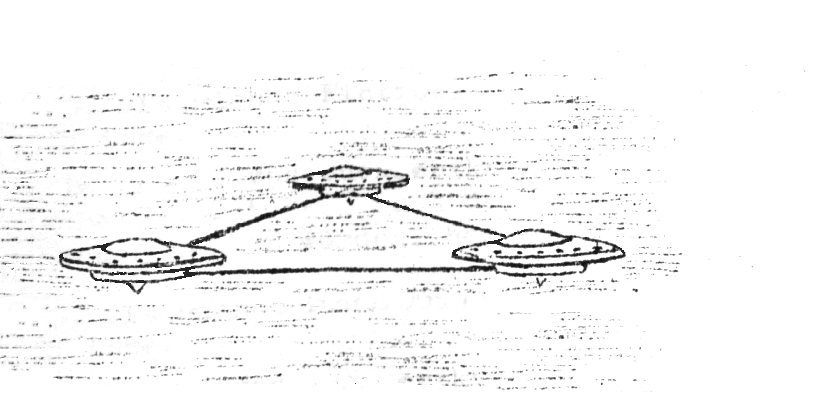 		There are consequently a lot of things going on that you have not noticed. The armament, respectively the preparations by the SANTINER proceeds according to plan – and the despots of this Earth will be taught a lot more in future. But all at the right time! They have gathered a lot of knowledge about the people on Earth and they will now act accordingly. Question	:	Are similar UFOS being built on Earth?Answer	:	Many attempts are made to build such flying crafts, but no positive results have been achieved. Question	:	Is it true that Martians participate in these attempts?Answer	:	Martians no longer exist. It could therefore only be SANTINER, respectively METHARIANS, but they do not participate in these kinds of terrestrial endeavours. Question	:	We received a book that reports about this. There are drawing attached that are supposed to demonstrate such systems. All of this is supposed to be fact? Answer	:	These drawings prove everything. Look at it more closely. They tell you absolutely nothing. Nobody can imagine anything that could possibly make sense of it. We severely condemn this sort of art. It is worse than science fiction. It leads people up the garden path. Question	:	UFOS are supposed to be build according to plans from “Martians” at a secret location in the jungle of South America. What do you say to this? Answer	:	I ask you to retract this question. We don’t think that this question warrants an answer. It desecrates a divine MISSION.Question	:	Can you tell us approximately when we can expect direct interference from the SANTINER? The war in Vietnam must surely be a provocation. Answer	:	We don’t know this ourselves. It is already written in the bible: “No one knows, however, when the day and the hour will come - neither the Angels in heaven nor the son, the Father alone knows.”Question	:	Ships must surely be able to ascertain that there are electro-magnetic force fields on the bottom of the ocean that come from UFOS? Answer	:	This is not that easy to ascertain. They are situated a long way down. There are also cavities on the bottom of the ocean that can be made good use of. Terrestrial diving spheres could also find good shelter there. But the problem is to reach such great depths. These cavities are in solid rock like proper tunnels. Some of these cavities are filled with water, but there are also dry cavities. Question	:	At certain locations over the oceans, terrestrial planes have mysteriously disappeared. Nothing is left behind. Are these disappearances connected to these underwater space stations?Answer	:	No. One should not accuse the SANTINER of such things. We are dealing with technical breakdowns here. These planes entered a so-called vortex and disappeared without a trace. Question	:	There are people who disappeared for a time to then suddenly reappear. They can however not remember anything about where they were at the time in question. Are these disappearance connected with UFOS?Answer	:	Yes, this certainly applies to certain cases. The SANTINER can prevent these people from remembering by paralysing parts of their memory. This is quite easily possible in the USA, because it is not compulsory to report these incidents. They are simply told that they are nuts – and that’s the end of it. Question	:	Through our contact with you we have come to the conclusion that all our religions on Earth are not adequate to teach the real, divine TRUTH. One of the NEW REVELATIONS was the MIRACLE of FATIMA, which was also a UFO phenomenon. It was unfortunately not correctly recognised and the Catholic Church interpreted and accepted it as a “Mother Mary miracle”. The Catholic Church misappropriated one of the messages. Can we hear from you what this message for mankind contains? Answer	:	The Catholic Church, respectively the Vatican, declared everything that they could possibly explain a part of this “Mother Mary miracle”. All the messages from FATIMA are outdated. 		Consider the things that you have been offered so far. All that could possibly be of interest to you is the fact that this was a SANTINER action. The church should now take this into consideration. The fact that they lack the courage to accept better INSIGHTS and the TRUTH is absolute unchristian behaviourism. Question	:	We are of the opinion that genuine divine MESSAGES are the COMMON PROPERTY of all people on Earth and not just of a church community or confession. How do you see this? Answer	:	This is absolutely correct. But if a NEW REVELATION or a SANTINER MESSAGE contains something that does not fit in within the concepts of a confession, it is simply misappropriated or ignored. Just think of the doctrine of reincarnation! If this important insight was accepted by the Christian Churches, a lot of writing and fantasising would become unnecessary. The doctrine of reincarnation is the most important DOCTRINE of all the doctrines an absolute religion has to offer!Question	:	We are aware of a lot of cases where people are actually afraid of a new incarnation. They want to go to heaven and not back to Earth again as a human being. What do you make of this fear?Answer	:	I say that everybody is capable – if of good will – to make their own contribution so that they are no longer incarnated on Earth. There are more highly evolved planets than planet Earth. Every human being can, if spiritually mature enough, also live there one day. The universe is there for all human beings. Question	:	Can you please tell us why the people on Earth balk at the doctrine of reincarnation? Answer	:	It may be true that they sense the TRUTH, but they don’t like to be exposed to an uncertainty. What they balk at is the idea that they might lose their conscious memory when they reincarnate. They therefore prefer a church dogma, even if it isn’t true. They hold the opinion that their whole personality is wiped out when they reincarnate. Apart from that, almost all are afraid that they could be incarnated into terrible circumstances. Question	:	All religions do not provide the people on Earth with an acceptable standard of how they should be. What is your opinion on this? Answer	:	If the people on Earth would abide by the LAWS handed to them on Mount Sinai by the SANTINER in the NAME of the ETERNAL ONE, neither confession nor religion would play an important role. Moses accepted these LAWS from the commander in chief of a spaceship. He was also sufficiently instructed about their pertinence. But what eventually reached mankind were only fragments of this important INDOCTRINATION. But he, who walks in the NAME of the LORD and abides and observes HIS COMMANDMENTS and DEMANDS, has nothing to fear, not reincarnation either. His life in paradise is secured. Question	:	How should we envisage paradise? The churches are unable to answer this question. One has a completely unclear concept of what paradise is like. Answer 	;	Paradise is not a place, but a CONDITION. It is a feeling of absolute contentedness. Just because somebody has reached this state of contentedness doesn’t mean that it means paradise for anybody else. Almost all people however do not take their final balance sheet into account:Everyone receives their final balance sheet.Mankind’s leaders naturally also receive their final balance sheet, a very accurately calculated balance sheet, even if it doesn’t happen during their lifetime. Nothing is ever forgotten!A number of things will be struck off or credited on a lot of balance sheets. JUSTICE is infallible.Question	:	Discord amongst religious communities led to a situation where nobody can believe the tenets of any religion absolutely free from doubt, apart from fanatics that is. How can fanatics be convinced that they are also wrong?Answer	:	As I mentioned before, this is not the function of the churches, but that of the natural sciences. Religious faith is not purely the concern of the church, but the concern of every single human being. This is why the sciences have to deal with this, particularly as the churches mislead mankind through the dissemination of and adherence to aberrations. One mistake can destroy the whole world and such a mistake is present here.		Absolutely no consideration should be given to fanatics and dogmatic wiseacres. – You are aware of the conditions in Vietnam; different philosophies confront one another there also. The Buddhists are wrong, but the Catholics are also wrong. – Aberrant against aberrant, what can result out of this?Our FRIEND ASHTAREven if it wasn’t heralded on Mount Sinai, the most important COMMANDMENT reads as follows:You should love your fellow men!My dear friends on Terra, this isn’t all that easy if these people are immature to a degree where they become unappealing. This is completely different on our home planet. We mutually LOVE one another without exception. We can however absolutely depend on each and everyone. – I know that you cannot depend on your fellow men. On the contrary - you must always be on your guard so that you are not deceived in one way or another.FAITH in GOD tried to get a foothold here for more than 4,000 years in order to correctly indoctrinate, to improve human beings. People’s lack of faith in the correctness of the doctrine is exactly the same these days as it has been in the past. This must undoubtedly be a good reason for arriving at the conclusion that this religion is incorrect.I will tell you in all friendship that the UNIVERSAL RELIGION, the way it is recognised on many inhabited planets, does not demand above average knowledge and no special talent either. It is so simple that it can be grasped by every average citizen. At its core is naturally the knowledge about what it means to be a human being. Everyone must know why one is alive, how long one lives and how one has to live. But one must also know that one is at the mercy of a JUSTICE SYSTEM. Man cannot avoid temporal death – and this temporal death leads man to within the confines of this JUSTICE, something man cannot escape. Even if man was able to show all the riches of the Earth, it would be to no avail. This supernatural JUSTICE is incorruptible. Man must atone for any wrong he has done!Just because a person is good and acts exemplary, doesn’t mean that this person made a major effort, one he or she can be proud of. Acting properly is an absolute matter of course and it only labels one a true human being. This is where you fall severely by the wayside! He, who believes to be intelligent or he, who made something of himself, who was a humanist or a great philanthropist and helper, has no reason to put himself above his fellow men and to contemptibly look down on them, just because they are still immature or poor. It is the duty of every human being to strive to be HUMAN, because he who is HUMAN is by nature something magnificent. He or she is one of GOD’S MASTERPIECES of CREATION. He or she knows how to make proper use of their divine GIFTS. We have observed you over many, many centuries. We have virtually made a study of you. But as we are human beings, real HUMAN BEINGS, it would never occur to us to regard you as inferior human beings. You could never be our enemies. We will always be your fellow men. Even if GOD demands that we severely punish you, we will feel sorry for you, because we are also only human, however of a better maturity. How terrible the situation looks in this regards with you. You should really be ashamed of yourselves; because the words “HUMAN BEING” must actually be earned. – You do not deserve them!One behaves as if one wants progress. Experts in all fields of knowledge gather around tables. They all want peace. But not one single one of them knows how one can achieve this peace. Everyone expects to hear the answer from the others. All proposals that should achieve peace are rather proposals that intensify the situation. Is there not one single head amongst them that could come up with an acceptable proposal? –I am not a citizen of planet Earth, but I am your friend ASHTAR.Don’t scoff, but I will tell you something about peace:The first mistake you make is to sit around a table in the first place; because everybody knows that an enemy sits across this table that is only here in order to contradict. There is no friendship involved, only a gathering of people who do not understand one another.So what should be the outcome? – Does it actually make sense to negotiate from this starting point? – Should one not become friends first? – Every government would however regard this type of fraternisation, treason. Who is allowed to fraternise with the enemy?This situation is certainly not something to laugh about. – It is extremely dangerous!   The wellbeing of nations depends on these gatherings. They completely depend on the understanding of the people involved. Before one begins to negotiate world peace and disarmament, one should conduct a kind of general seminar to educate the participants. Because people with no real concept about LIFE and DEATH are sitting near dangerous buttons, but they do want to make these LIFE and DEATH decisions.One negotiates on behalf of millions of people one is willing to send to their death under certain circumstances, but one is still ignorant about the fact whether such a hereafter actually exists. There are believers amongst them who negotiate on behalf of their own nations at round tables, but their own faith is based on such a weak foundation that they neigh like horses when they hear about the possibility of life after one’s terrestrial demise. Their churches or religions have been unable to convey an exact, objective KNOWLEDGE in this regards. An abject failure!There are atheists sitting at these round tables who feel very superior. They are in possession of knowledge they are very proud of, namely the knowledge about the dialectic materialism (DIAMAT). They are of the opinion that consciousness is tied to physical matter. They believe that when physical matter is condemned to death, not just life ceases, but consciousness is also as dead as a doornail for all eternity.Ignorance and stupidity sit side by side in sworn animosity and negotiate over insolvable problems, problems that can only be solved with the help of the TRUTH and not with ignorance or with lies and hypocrisy. Nations of this Earth!I beseech you in the NAME of the ETERNAL ONE who created the universe, revolt with all might against the terrible aberrations spread about LIFE and DEATH. You live surrounded by a stupidity hardly any STAR SIBLING will find understanding for. Your technology is extremely highly developed, but your knowledge in regards to yourselves is a dirty abyss that threatens you, because your fanaticism and self-glorification, your hunger for power and materialism, your egotism and revengefulness put a blindfold on you. GOD warns you!  The universe’s CENTRAL CONSCIOUSNESS will not remain inactive!We wish that the hour you force upon us is already here. We will be the IMPLEMENTERS. Even if the powerful and those in responsible positions mock and laugh about it, they do so out of pure ignorance of the facts. Their smiles will turn into terrible grimaces when they cross the boundaries of their physical existence. Every one of you must go through this BARRIER. Even if the OTHER REALM frightens them, they cannot turn around. Planet Earth requires peace!This peace cannot be achieved through the existing ways of negotiating. It cannot be secured with the help of superlative weapons. Do not feel overconfident, because you do not know GOD’S SECRET WEAPONS! These SECRET WEAPONS fly day after day and night after night across all countries and you cannot stop them from doing so. He, who attacks them, will surely die. Moses received these instructions a few thousand years ago. He was instructed to keep the people and every individual away from the LORD’S spaceship. Any trespass across the indicated boundary meant instant death. You have no concept of the unimaginable energies within electro-magnetic force fields; they can make whole forests and whole cities go up in flames. You will say: “How terrible! – Aren’t these threats? – And they purport to be our FRIENDS? – These are dangerous enemies!” – Admittedly, it sounds a lot like animosity, but we are just soldiers of ETERNITY. We can understand that the ETERNAL will not allow immature, but still highly dangerous human children, to destroy HIS CREATION. You will be rapped over the knuckles, even if it hurts a little! But as we are your FRIENDS, we would like to spare you this experience.  A fathers or a mother does not castigate their children out of malice or revenge, but only out of love so they will learn from it. – Your politicians, who represent the “fathers and mothers” for their entrusted peoples, castigate out of lust for power, revenge and arrogance. When GOD punishes you, it is also only an ACT of LOVE to teach you a LESSON. Such punishment does not eventuate through HIS laws of nature, but with the help of man’s highly developed technology. We are however still hopeful that we can achieve some results through INDOCTRINATION so that the worst can be avoided. Man can only find out who he is, what purpose he serves and what role he plays within the vastness of the universe through REVELATIONS. Man’s capability of contemplation does not suffice to create clarity here. No philosopher is capable of grasping the divine PLAN in this way. We inform the people on Earth about what they should and must know through REVELATIONS and we do so through appropriate mediums. Our impartations have the advantage over biblical revelations in that they are logical, comprehensible and true. Whether they are believed or not is your affair. Your scientists are at any rate not so dumb that they are incapable of understanding my explanations. We trust church pundits even less to display this strength of judgement. They are completely bereft of this strength of judgement due to many falsities, dogmas and alleged miracles.A rocket flying to the Moon no longer represents a miracle to you.A visit from far distant worlds is therefore no miracle either. Solemn wordsThe situation on this planet Terra is not normal.   Ignorant people, invested with political powers, adamantly reject the most important TRUTHS, without which mankind cannot live in prosperity and in peace. The religious and the natural sciences oppose one another, they fight over GOD’S existence and over man’s soul. They have no right to expect acceptance of their opinion. The churches are in the wrong and natural scientists also. The TRUTH is as follows:There is a CREATOR who, based on the POWER of HIS unusual EXISTENCE, created billions of LAWS and, in their divine APPLICATION, they created the universe.The human mind cannot comprehend the vastness of the universe. The major element of the universe features multi-layered life forms. At least one third of the universe is inhabited by varied human life.A human being called into being by GOD consists of a duality.The human soul is immortal and consigned to development. The change within physical components takes place over eons. The death of a human being represents the taking off, respectively discarding of physical matter. The birth of a human being represents the putting on of a garment in order to develop and gain experience. Reincarnation strips human beings of their conscious memory so that they are unencumbered. Terrestrial death restores human being’s conscious memory. They then survey their overall development.  The spirit is more powerful than physical matter. This condition has been altered by terrestrial man over thousands of years and this to man’s detriment.All human beings, no matter on which planet they live, have passed though a chain of existences as their own ancestors. Every human being has been their own ancestor and co-worker within the preceding time epoch. All human beings experience situations they have prearranged themselves. If they prearranged a war, they have to bear the consequences and this might be in the form of a reincarnation in an unimaginably chaotic situation.All human beings retain all their knowledge, experience, talents, education and development beyond their physical demise. These characteristics remain preserved and always become fully conscious after their return to their spirit EXISTENCE. Every life on any physical planet is just an excursion away from the SPIRITUAL REALM, which is really man’s actual HOME. The SPIRITUAL REALM is incomprehensible to any human being living on any planet. It is enormous and larger than the physical universe.       Human beings can be reincarnated on all inhabited planets. Human beings are subject to a higher JUSTICE. For human beings to be disadvantaged in any way is impossible. What was withheld from him or her here on Earth can be given in the spiritual realm or also be compensated for in a new incarnation.A millionaire has not reached a level that allows him to maintain this position after his demise or in another incarnation. Based on his actual level of development, he can be born into all kinds of situations. He, who had power in his hands here on Earth or on another planet, can be born a slave as compensation due to incorruptible divine JUSTICE.No human being can assert a permanent claim on his race. A higher authority determines the race one is reincarnated into. Every human being on Terra has experienced life as a member of many different races. A Christian could have been Jewish. A European could have been an American Indian and a priest can be born an atheist who cannot come to grips with any religion. All of this happens according to the CREATORS WILL who represents the universe’s CENTRAL CONSCIOUSNESS. This is a constantly compensating JUSTICE and it only has evolution on its mind.People must be aware that being a human being brings great responsibilities with it. People must verify their existence as a human being in many ways. This path can take eons; because the universe is incomprehensibly large and it contains all levels of evolution. The greatest sin a human being can commit is to persecute or injures a fellow human being, no matter what race he or she is a member of. SummaryCompletely ignorant of the coherences between spirit and matter, people on Earth have created philosophies and religions as well as sociological systems and doctrines, which do not promote life between the races and nations, but actually make it impossible. I refrain from giving you statistic information about this negative development. You can do this yourselves.According to your concepts that have hardly changed for millennia, the human existence is a once only affair that lasts from one’s birth to one’s death. You are unwilling to discuss anything that takes place either before or after.Your sciences, mainly represented by the medical fraternity in this case, also regard anything to do with people’s mental or spiritual existence beyond discussion. The academic intellect willing to be honoured with titles, sticks it head into the sand in order to avoid the TRUTH. We call this: The degradation of science!These terrestrial sciences that surround themselves with a halo of wisdom and omniscience aren’t completely deaf just out of pure stupidity or impotence in regards to the TRUTH, but out of academically acquired conceitedness and a university loyal malignity. They believe to be competent enough to twist the words of the experienced in knowledge or to present them with delusions and hallucinations. The same way they treat us. They ridicule us and they mock everything DIVINE. Where is the laureateship their titles deserve? Your astronomers must surely be able to distinguish between a UFO and a meteor! And your theologians, whether priest or pope, must surely be able to comprehend that a might SPIRIT like GOD does not come down to Earth in a cloud of dust or a pillar of fire in order to bring instructions to a bellicose and revengeful humanity. He, who believes this, must love the most bodacious kitsch. What is even more incredible to us is the audaciousness of priest to exploit these false accounts and interpretations to acquire material gains from them in the NAME of GOD and in order to arrogantly claim s special position of power. Mankind represents the extended arm of the ETERNAL and this is why it is immortal. It will continue to exist for eons of years and every one of its representatives will maintain their individuality. They will always know that they are their own EGO, an EGO that cannot be taken over by anybody else. I say to you that you, who live on this Terra, will live on another planet eons from now, a planet within a spiral nebula that presently offers no viable opportunities for any life forms. This will repeat itself within the framework of eternity and there is no end in sight at all.Every one of you will however spiritually grow and regress. The decision is entirely yours. I do however emphasise forcefully that it is rather more advantageous to be HUMANE, that is to say GOOD, than inhuman, that is to say, than to be evil. One can naturally train oneself to THINK better. It doesn’t really require any INDOCTRINATION to achieve this, but one has to know that this endeavour is incredibly worthwhile. Each one can shape their own future; because the future is without an end for everyone!Are you aware of the enormous ENERGY you can develop within yourself, if you take the trouble to better yourself? – The leader of a nation must have the trust of the nation, but your leaders remain in their positions of power even after they have abused this trust for some time! These despots and their vassals are no archetypes. They are as unstable as the dumb of this world and they should not be so. A leader and thinker, a planer and a responsible person who, according to my opinion, is not mastering his emotions because he smokes or drinks to excess, is not in control, but knowingly succumbs to a shameful vice. Being so unstable, how is he supposed to responsibly think and decide? Displaying this kind of instability confirms that he does not possess the stuff a LEADER should be made of. But if such a person doubts GOD’S existence or the immortality of the human soul, he irrefutably confirms that he lacks the required nous, because he cannot comprehend the most elemental facts about the universe. He might understand all about money and power, but he doesn’t feel he has to give account to a HIGHER AUTHORITY he cannot comprehend.Put an end to your false concepts about the human existence and finally turn towards the TRUTH!I cannot stand in front of you at a mass rally and talk to you. I have to abide by certain LAWS. Accept my messages, it matters not how they reach you. It is absolutely unimportant whether they are sent with the help of enormous technology or whether they reach you via spiritual CHANNELS. What is important is their content and what’s even more important is their origin!I don’t know whether these admonitions and indoctrinations would impress you more if they were brought to you by a large spaceship. These REVELATIONS can reach you whenever the opportunity presents itself. It is however important that they are not falsified again the way they were at the base of Mount Sinai!Use your technology to SERVE the TRUTH. You can disseminate this TRUTH throughout the world within a few months.But this blessing for mankind would not please the devil one little bit and there are unfortunately all too many people on Earth who serve the devil. This is the reason why this blessing will have very little effect to begin with. You cannot imagine the energy that we could bring to bear on the atmosphere. It would surpass any hurricane:This is how the temple curtain in Jerusalem got torn.This is how the Red Sea parted.An enormous storm is our harbinger.The LIGHT of the ETERNAL shines from the clouds. I would now like to indicate another great biblical fallacy, one a very sizable religious community availed itself. It has millions of followers. It states: Ezekiel 18, 4:“The soul who sins is the soul who will die.”My dear friends, this is a wrong interpretation that has dire consequences. The prophet Ezekiel was nothing more than a psychic contactee. He was indoctrinated by the SANTINER. He did however not always comprehend things correctly. He was actually told:“He, who sins, kills the GOODNESS within his soul.”I will give you an explanation to this: He amongst you who begins to sin will find it very difficult or even impossible to stop sinning. A person can easily get used to sinning, respectively get used to a vicious and negative lifestyle. It can get to a point where the feeling and the will for GOODNESS is completely lost. GOODNESS will then have died in him. A suicide of the soul! But this has nothing to do with the immortality of the human soul. It cannot be killed or extinguished in any way. But everything humane, that is to say, all GOODNESS can die within it. Graves will never open up in order to bring the dead back to life on Earth. This type of resurrection does not exist!Human beings with their soul will always be presented with a new body, one that develops according to divine legalities from an ovum to its completion. The soul changes its body around ten times during one life on Earth.Ever new body might look similar to the preceding one, but an old man no longer looks like a child. This is where the change becomes obviously apparent. The body of a human being on Earth therefore dies inconspicuously ten times, the EGO, the soul, remains as it is until it enters the spiritual realm, where new assignments await. One asserts here on Earth that nobody has ever come back from the realm of the dead. All I can say to this is that there is not one single person here on Earth that has not returned from the realm of the dead. It is an infinite coming and going. A physician is not a wise person by a long shot and a professor is not omniscient.During one lucid moment, an inexperience schoolchild can recognise the whole TRUTH.In an obfuscate moment, a university professor can only see chaos. Hundreds of millions of people living on this planet today know about the spiritual realm through self-experience. A minority who regard themselves as oh so clever call them undeveloped victims of their own mental illusions. Who will dare to call these REVELATIONS undeveloped fantasy or mental illusions? I even believe that I can assert here that we are more real than the people on Earth; because the path of development the people on Earth still have to travel on is incomparably farther and more difficult than ours. We have a head start that is not easily made up. – A spaceship is not a miracle and not an illusion. Its appearance has been biblically recorded. People in those days didn’t suffer from illusions as a whole nation witnessed the event. They however had no concept of the great miracle technology represents.We serve GOD and mankind! – The peaceful cohabitation of all peoples throughout the universe is our highest AIM, it represents the fantastic paradise that is not based on illusion or mental deception.Valediction Mankind always experienced revolutions, but a spiritual revolution such as the one being played out now will decisively change people’s philosophical outlook. We are in a way REVOLUTIONARIES and even though this word has a bellicose connotation, it also has a different meaning. Global insights, knowledge about life after death and the concept of the enormous vastness of the universe inhabited throughout its farthest regions, is a REVOLUTION that will lead mankind towards true PEACE some day.Praise JESUS CHRIST!GREETINGS in the NAME of GOD!PEACE ACROSS ALL FRONTIERS!Your many FRIENDS. We thank our extraterrestrial FRIENDS for their valuable co-operation. We thank ASHTAR SHERAN for his bodacious indoctrinations and for his genuine FRIENDSHIP. We thank our SPIRIT TEACHERS from the higher SPHERES. We thank all circle participants who have dealt with these questions. Medialer Friedenskreis, Berlin (Psychic Peace Circle, Berlin)Index